Урок технологии по теме "Деревообработка. Операционная карта". 6-й классДжакупов Жанибек Мухамедович, учитель технологииРазделы: ТехнологияТехнологическая карта урока с использованием ИКТЗадание: Начертить эскизы в MSPaint, составить операционную карту в MSWord .Алгоритм работы:Откройте MSPaint.Начертите чертеж детали при помощи графических примитивов.Сохраните чертеж.Откройте MSWord вставьте таблицу отформатируйте и сохраните.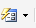 Откройте таблицу и скопируйте чертеж.Разработайте переходы скопируйте эскизы переходов.Оценочный листЛитература:Симоненко В. Д. Технология (мальчики)Хохлова М. В., Самородский П. С., Синица Н. В., Симоненко В. Д. Технология: Программы начального и основного общего образования.ПредметПредметTехнология (мальчики)Tехнология (мальчики)Tехнология (мальчики)Tехнология (мальчики)КлассКласс6-й класс6-й класс6-й класс6-й классУМКУМКСимоненко В. Д. технология (мальчики)Симоненко В. Д. технология (мальчики)Симоненко В. Д. технология (мальчики)Симоненко В. Д. технология (мальчики)Тема урокаТема урока“Технологический проект”. Операционная карта.“Технологический проект”. Операционная карта.“Технологический проект”. Операционная карта.“Технологический проект”. Операционная карта.№ урока по теме№ урока по теме2222Тип урокаТип урокаУсвоение новых знаний и навыков по разработке технологических планов.Усвоение новых знаний и навыков по разработке технологических планов.Усвоение новых знаний и навыков по разработке технологических планов.Усвоение новых знаний и навыков по разработке технологических планов.Вид урокаВид урокаКомбинированныйКомбинированныйКомбинированныйКомбинированныйФормы урокаФормы урокаИндивидуальная, групповая, коллективнаяИндивидуальная, групповая, коллективнаяИндивидуальная, групповая, коллективнаяИндивидуальная, групповая, коллективнаяЦель урокаЦель урокаНаучить учащихся разрабатывать проектную документацию на изготовление изделия, составлять операционную карту.Научить учащихся разрабатывать проектную документацию на изготовление изделия, составлять операционную карту.Научить учащихся разрабатывать проектную документацию на изготовление изделия, составлять операционную карту.Научить учащихся разрабатывать проектную документацию на изготовление изделия, составлять операционную карту.Задачи урокаЗадачи урокаНаучиться чертить эскизы, составлять операционную карту на компьютере. Воспитывать чувства коллективизма работы в группах, создать условия для творческой заинтересованности, самореализации учащихся и их психологической готовности к изучаемому материалу. Развить пространственное мышление при создании эскизов. Развивать познавательные и аналитические способности учащихся.Научиться чертить эскизы, составлять операционную карту на компьютере. Воспитывать чувства коллективизма работы в группах, создать условия для творческой заинтересованности, самореализации учащихся и их психологической готовности к изучаемому материалу. Развить пространственное мышление при создании эскизов. Развивать познавательные и аналитические способности учащихся.Научиться чертить эскизы, составлять операционную карту на компьютере. Воспитывать чувства коллективизма работы в группах, создать условия для творческой заинтересованности, самореализации учащихся и их психологической готовности к изучаемому материалу. Развить пространственное мышление при создании эскизов. Развивать познавательные и аналитические способности учащихся.Научиться чертить эскизы, составлять операционную карту на компьютере. Воспитывать чувства коллективизма работы в группах, создать условия для творческой заинтересованности, самореализации учащихся и их психологической готовности к изучаемому материалу. Развить пространственное мышление при создании эскизов. Развивать познавательные и аналитические способности учащихся.Планируемый результатПланируемый результатУчащиеся усваивают термины: операционная карта, установ, технологический переход, вспомогательный переход; а также должны научиться разрабатывать эскизы и составить операционные карты деталей изделия проектаУчащиеся усваивают термины: операционная карта, установ, технологический переход, вспомогательный переход; а также должны научиться разрабатывать эскизы и составить операционные карты деталей изделия проектаУчащиеся усваивают термины: операционная карта, установ, технологический переход, вспомогательный переход; а также должны научиться разрабатывать эскизы и составить операционные карты деталей изделия проектаУчащиеся усваивают термины: операционная карта, установ, технологический переход, вспомогательный переход; а также должны научиться разрабатывать эскизы и составить операционные карты деталей изделия проектаОборудованиеОборудованиеКомпьютеры, проектор, образцы технологических карт, наглядных изображений, видеоролик, карточки с заданиями для практической работы, Презентация, папки с эскизами в электронном виде.Компьютеры, проектор, образцы технологических карт, наглядных изображений, видеоролик, карточки с заданиями для практической работы, Презентация, папки с эскизами в электронном виде.Компьютеры, проектор, образцы технологических карт, наглядных изображений, видеоролик, карточки с заданиями для практической работы, Презентация, папки с эскизами в электронном виде.Компьютеры, проектор, образцы технологических карт, наглядных изображений, видеоролик, карточки с заданиями для практической работы, Презентация, папки с эскизами в электронном виде.№Элементы урокаИспользование средств ИКТИспользование средств ИКТПродуктПримечание1Организационный моментПриветствие, проверка готовности к уроку. Учитель: приветствует учеников, проверяет готовность к уроку. Сообщает учащимся тему и задачи урока.Приветствие, проверка готовности к уроку. Учитель: приветствует учеников, проверяет готовность к уроку. Сообщает учащимся тему и задачи урока.2 мин2Актуализация знанийДемонстрация видеоролика с фрагментом ответов учащихся на вопросы: “Что такое творческий проект? Почему вы выбрали именно этот проект?” Беседа с учащимися. Учитель: Какие этапы проекта знаете? Ученик: Введение, исследовательский, технологический, заключительный. Учитель: Что входит в технологический план? Ученик:Зарисовка моделиОписание внешнего видаМоделированиеДеталиСпецификация деталейТехнические условия на выполнение работТехнологическая последовательность на отделкуТехнологическая последовательность на сборкуИнструктаж по технике безопасности при работе с ручными электротехническими инструментами.Учитель: Что называется технологическим проектом? Ученик: Технологический проект – это самостоятельная завершенная работа, выполненная согласно технологической карте под руководством учителя.Демонстрация видеоролика с фрагментом ответов учащихся на вопросы: “Что такое творческий проект? Почему вы выбрали именно этот проект?” Беседа с учащимися. Учитель: Какие этапы проекта знаете? Ученик: Введение, исследовательский, технологический, заключительный. Учитель: Что входит в технологический план? Ученик:Зарисовка моделиОписание внешнего видаМоделированиеДеталиСпецификация деталейТехнические условия на выполнение работТехнологическая последовательность на отделкуТехнологическая последовательность на сборкуИнструктаж по технике безопасности при работе с ручными электротехническими инструментами.Учитель: Что называется технологическим проектом? Ученик: Технологический проект – это самостоятельная завершенная работа, выполненная согласно технологической карте под руководством учителя.7 мин3Объяснение нового материалаТехнологический процесс состоит из технологических операций. технологическая операция представляет собой законченную часть технологического процесса, выполняемую на одном рабочем месте. К основным элементам технологической операции относятся: установ, технолологический и вспомогательный переходы. Установ – часть технологической операции, выполняемая при неизменном закреплении обрабатываемых заготовок или собираемой сборочной единицы. Технологический переход – законченная часть тех. операции, характеризуемая постоянством применяемого инструмента и поверхностей образуемых обработкой или соединяемых при сборке. Вспомогательный переход – законченная часть тех. операции, состоящая из действий человека и (или) оборудования, которое не сопровождается изменением формы, размеров и степени шероховатости поверхностей, но необходимы для выполнения технологического перехода (установка заготовки, смена инструмента и.т.д.). В документацию на технологическую операцию входит: чертеж детали, установ и переходы, эскизы и применяемые инструменты. Операционная карта это таблица, поэтому мы ее будем разрабатывать при помощи компьютера, с таблицами вы встречались в MSWord, а с эскизами в MSPaint. (А сейчас разделимся на группы, каждая группа чертит на компьютере чертеж своей детали и разрабатывает операционную карту по примеру).Технологический процесс состоит из технологических операций. технологическая операция представляет собой законченную часть технологического процесса, выполняемую на одном рабочем месте. К основным элементам технологической операции относятся: установ, технолологический и вспомогательный переходы. Установ – часть технологической операции, выполняемая при неизменном закреплении обрабатываемых заготовок или собираемой сборочной единицы. Технологический переход – законченная часть тех. операции, характеризуемая постоянством применяемого инструмента и поверхностей образуемых обработкой или соединяемых при сборке. Вспомогательный переход – законченная часть тех. операции, состоящая из действий человека и (или) оборудования, которое не сопровождается изменением формы, размеров и степени шероховатости поверхностей, но необходимы для выполнения технологического перехода (установка заготовки, смена инструмента и.т.д.). В документацию на технологическую операцию входит: чертеж детали, установ и переходы, эскизы и применяемые инструменты. Операционная карта это таблица, поэтому мы ее будем разрабатывать при помощи компьютера, с таблицами вы встречались в MSWord, а с эскизами в MSPaint. (А сейчас разделимся на группы, каждая группа чертит на компьютере чертеж своей детали и разрабатывает операционную карту по примеру).Используемые средства ИКТПрезентация.Цель использования ИКТСпособствовать лучшему усвоению теоретических знаний нового материала.Методическое назначение ИКТИллюстрирование рассказа учителяВид деятельности учащихсяУчащиеся слушают объяснение, записывают определения в тетрадь.Длительность работы10 минПрограммное обеспечение ИКТMS PowerPointАппаратное обеспечение ИКТКомпьютер, проектор,Ресурсы сети Интернет4Практическая работаИспользуемые средства ИКТПрактическая работа на компьютерах в MSPaint, MSWordТак как мы совместно создаем проект одного изделия, состоящего из нескольких деталей, то сейчас задача каждой группы – разработать операционную карту одной детали, входящей в это изделие. Учащиеся делятся на группы, каждая группа занимает место у компьютера, получает раздаточный материал с заданием практической работы, чертит на компьютере чертеж своей детали и разрабатывает операционную карту по примеру. Для проведения практического занятия заготовлены заранее папки с эскизами. Выполнение данного задания даёт полное представления о возможностях компьютера, учащиеся учатся манипулировать графическими объектами.4Практическая работаЦель использования ИКТнаучиться создавать эскиз, операционную карту.Так как мы совместно создаем проект одного изделия, состоящего из нескольких деталей, то сейчас задача каждой группы – разработать операционную карту одной детали, входящей в это изделие. Учащиеся делятся на группы, каждая группа занимает место у компьютера, получает раздаточный материал с заданием практической работы, чертит на компьютере чертеж своей детали и разрабатывает операционную карту по примеру. Для проведения практического занятия заготовлены заранее папки с эскизами. Выполнение данного задания даёт полное представления о возможностях компьютера, учащиеся учатся манипулировать графическими объектами.4Практическая работаМетодическое назначение ИКТДемонстрация работы с программой учителем,создание продукта учениками, исследование возможностей информационной технологииТак как мы совместно создаем проект одного изделия, состоящего из нескольких деталей, то сейчас задача каждой группы – разработать операционную карту одной детали, входящей в это изделие. Учащиеся делятся на группы, каждая группа занимает место у компьютера, получает раздаточный материал с заданием практической работы, чертит на компьютере чертеж своей детали и разрабатывает операционную карту по примеру. Для проведения практического занятия заготовлены заранее папки с эскизами. Выполнение данного задания даёт полное представления о возможностях компьютера, учащиеся учатся манипулировать графическими объектами.4Практическая работаВид деятельности учащихся с ИКТОсвоение способа действийТак как мы совместно создаем проект одного изделия, состоящего из нескольких деталей, то сейчас задача каждой группы – разработать операционную карту одной детали, входящей в это изделие. Учащиеся делятся на группы, каждая группа занимает место у компьютера, получает раздаточный материал с заданием практической работы, чертит на компьютере чертеж своей детали и разрабатывает операционную карту по примеру. Для проведения практического занятия заготовлены заранее папки с эскизами. Выполнение данного задания даёт полное представления о возможностях компьютера, учащиеся учатся манипулировать графическими объектами.4Практическая работаДлительность работы с ИКТ20 минТак как мы совместно создаем проект одного изделия, состоящего из нескольких деталей, то сейчас задача каждой группы – разработать операционную карту одной детали, входящей в это изделие. Учащиеся делятся на группы, каждая группа занимает место у компьютера, получает раздаточный материал с заданием практической работы, чертит на компьютере чертеж своей детали и разрабатывает операционную карту по примеру. Для проведения практического занятия заготовлены заранее папки с эскизами. Выполнение данного задания даёт полное представления о возможностях компьютера, учащиеся учатся манипулировать графическими объектами.4Практическая работаПрограммное обеспечение ИКТMS Paint, MS WordТак как мы совместно создаем проект одного изделия, состоящего из нескольких деталей, то сейчас задача каждой группы – разработать операционную карту одной детали, входящей в это изделие. Учащиеся делятся на группы, каждая группа занимает место у компьютера, получает раздаточный материал с заданием практической работы, чертит на компьютере чертеж своей детали и разрабатывает операционную карту по примеру. Для проведения практического занятия заготовлены заранее папки с эскизами. Выполнение данного задания даёт полное представления о возможностях компьютера, учащиеся учатся манипулировать графическими объектами.4Практическая работаАппаратное обеспечение ИКТКомпьютеры, проектор.Так как мы совместно создаем проект одного изделия, состоящего из нескольких деталей, то сейчас задача каждой группы – разработать операционную карту одной детали, входящей в это изделие. Учащиеся делятся на группы, каждая группа занимает место у компьютера, получает раздаточный материал с заданием практической работы, чертит на компьютере чертеж своей детали и разрабатывает операционную карту по примеру. Для проведения практического занятия заготовлены заранее папки с эскизами. Выполнение данного задания даёт полное представления о возможностях компьютера, учащиеся учатся манипулировать графическими объектами.5Подведение итогов учебного занятия.РефлексияДемонстрация выполненного задания. Ответы устно на вопросы: Чему вы научились на уроке? Что помогало успешному усвоению материала?Оценка за урок, работа учащихся с оценочным листом.С каким настроением вы уходите с урока? Покажите знак вашего настроения.Демонстрация выполненного задания. Ответы устно на вопросы: Чему вы научились на уроке? Что помогало успешному усвоению материала?Оценка за урок, работа учащихся с оценочным листом.С каким настроением вы уходите с урока? Покажите знак вашего настроения.6 минФ. И.Самооценка работы на уроке (самоанализ)Правильность оформления чертежаЗаполнение таблицы операционной карты (образцу)Соответствие операционной карты (соединить чертеж с таблицей)Общая оценкаОсобые отметки